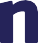 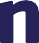 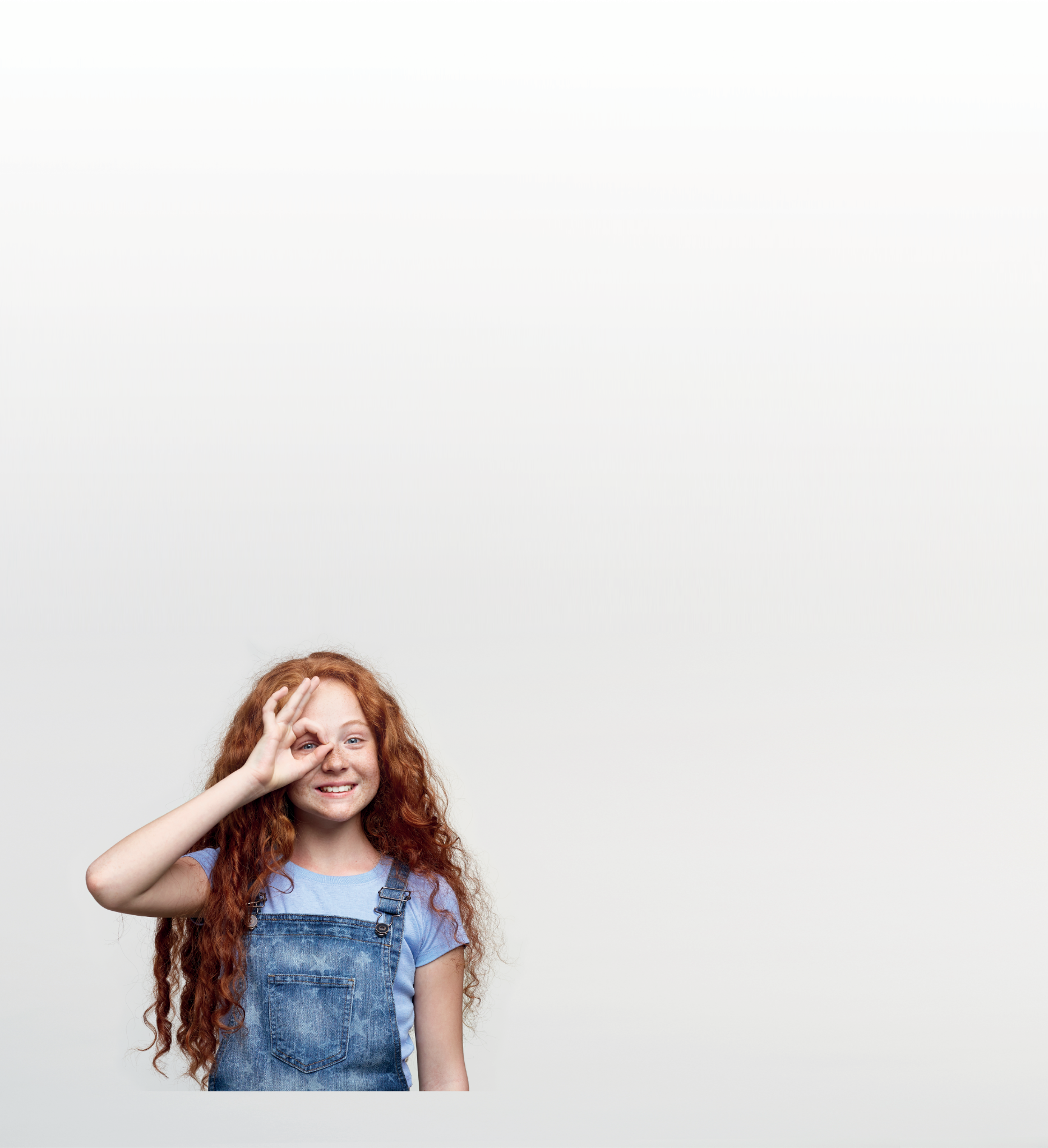 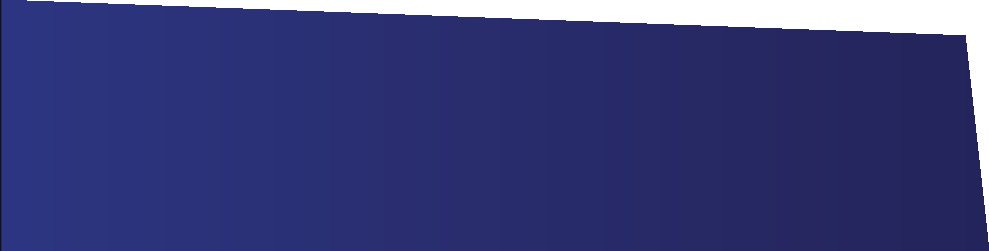 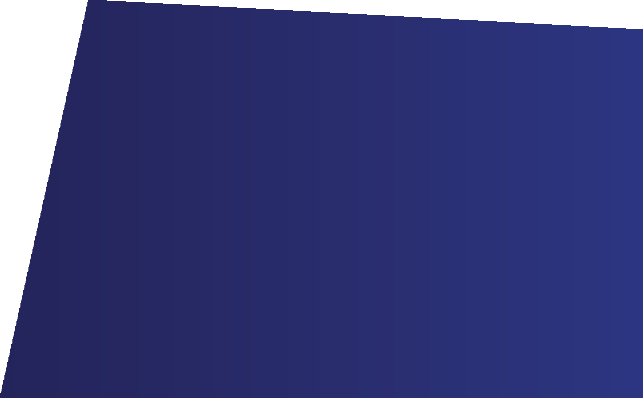 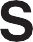 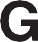 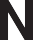 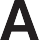 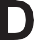 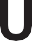 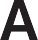 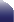 Szanowni Państwo,korzystając z wieloletniego doświadczenia Unilink i SignalIduna w zakresie oferowania ubezpieczeń przygotowaliśmy dla Państwa nowąo fertę grupowego ubezpieczenia Następstw Nieszczęśliwych Wypadków dla dzieci i młodzieży. Nasza oferta tylko w zeszłym roku pozwoliła  nam na ubezpieczenie ponad 100000dzieci.Do wyboru jest 6 atrakcyjnych wariantów cenowych i zniżka 20% na drugie i kolejne dziecko.Wystarczy uruchomić poniższy link i wybrać ofertę.https://w3.signal-iduna.pl/e-policy/pl/nnwmajatek/link?rauNbr=11121991/P&polNbr=384399Już dziś kierujemy do Państwa kompleksowy pakiet ubezpieczenia uczniów i wychowanków NowaKlasana rok szkolny 2022/2023. Naszą ofertę opieraliśmy na korzyściach i przewagach jakich nie znajdziecie Państwo w żadnej innej ofercie. Dzieciom oraz ich Rodzicom, jak również placówkom edukacyjnym oferujemy całkowicie Nową klasę ubezpieczeń. Nasza oferta wyróżniają się na tle ofert konkurencji posiadając: Szeroki zakres ubezpieczenia, Konkurencyjne wysokości składek, w tym rabat na drugie i kolejne dziecko-15%wofercie    		GrupyOtwartej,Prosty i łatwy sposób przystąpienia do ubezpieczenia–Placówce i on-line, Atrakcyjne zniżki, Dodatkowe rabaty,Wyższe świadczenia za uszczerbek w placówce oświatowej,ochrona24h/7na całym świecie,dodatkowe świadczenie za pobyt dziecka w szpitalu z powoduCOVID.Mamy nadzieję, że oferta NowaKlasa spotka się z Państwa zainteresowaniem. W razie pytań zapraszamy do kontaktu.